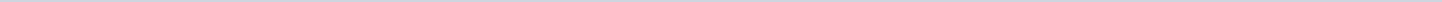 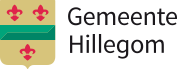 Gemeenteraad HillegomAangemaakt op:Gemeenteraad Hillegom28-03-2024 21:41Overige ingekomen stukken24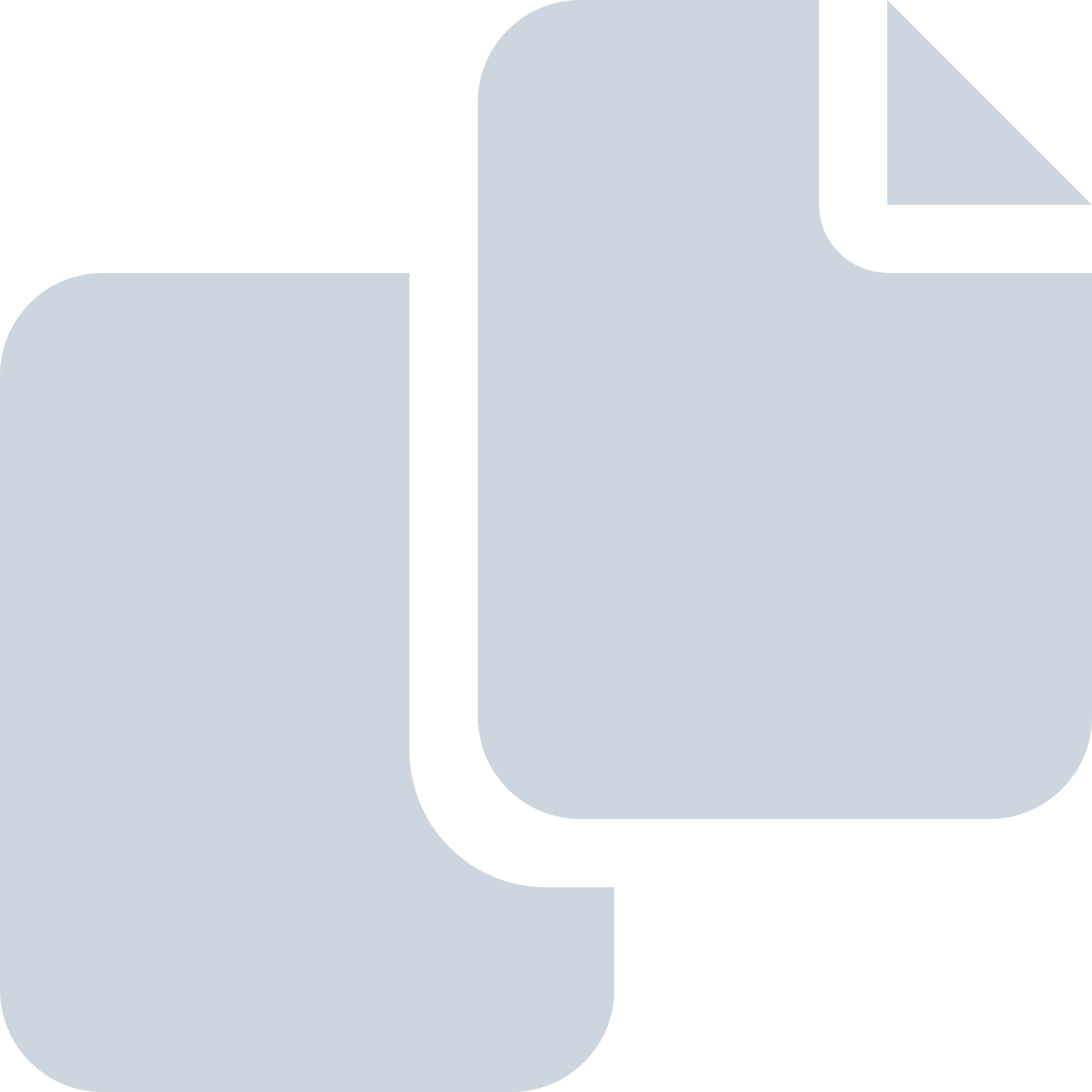 Periode: maart 2021#Naam van documentPub. datumInfo1.A01 LTO Noord, handhavingsactie DenB-streek16-03-2021PDF,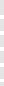 333,86 KB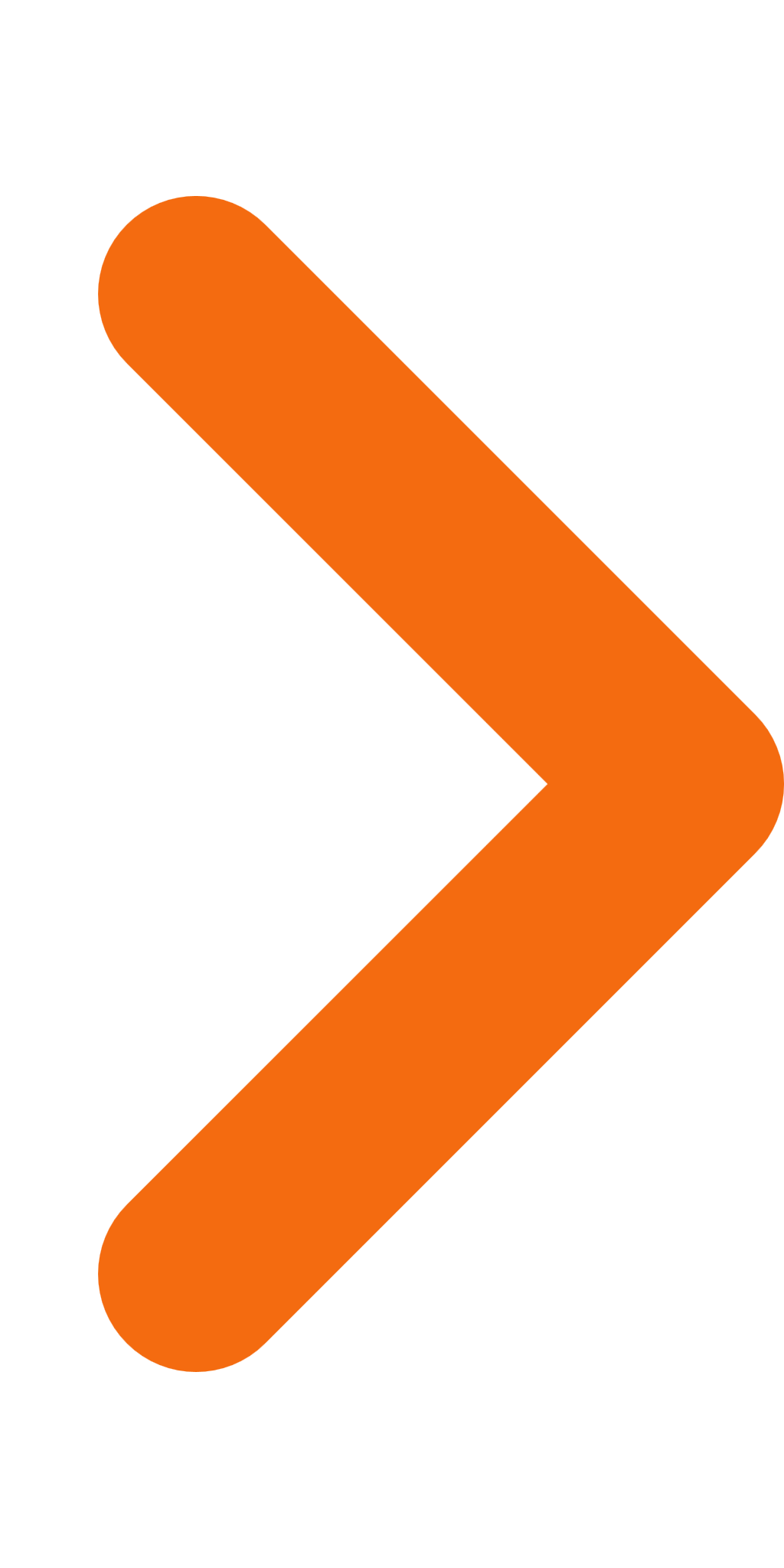 2.A02 E-mailer, sloop van agrarisch onroerend goed16-03-2021PDF,319,71 KB3.C01 Inwoner Hillegom, bezwaar ontwerp Omgevingsvisie Actualisatie 202019-03-2021PDF,518,43 KB4.D03 HOZO, bestuurswissel HOZO12-03-2021PDF,1,12 MB5.D04 CHG, kale bollenschuren in het landschap16-03-2021PDF,4,34 MB6.D05 Sportvisserij MidWest Nederland, voortgang Sportvisserij Loodvrij16-03-2021PDF,716,16 KB7.D07 RDOG HM, reactie op motie 05-11-2020 inzake taakstelling verbonden partijen16-03-2021PDF,182,88 KB8.D08 VRHM, begrotingsuitgangspunten VRHM 202216-03-2021PDF,773,58 KB9.D09 GS PZH, onderzoek naar financiële en beleidsvrije ruimte van gemeenten in ZH16-03-2021PDF,115,91 KB10.D09a GS PZH, onderzoek naar financiële en beleidsvrije ruimte van gemeenten in ZH (onderzoeksrapport Berenschot)16-03-2021PDF,2,05 MB11.D09b GS PZH, onderzoek naar financiële en beleidsvrije ruimte van gemeenten in ZH (quick scan)16-03-2021PDF,1,41 MB12.D09c GS PZH, onderzoek naar financiële en beleidsvrije ruimte van gemeenten in ZH (brief aan kabinet)16-03-2021PDF,152,65 KB13.D09d GS PZH, onderzoek naar financiële en beleidsvrije ruimte van gemeenten in ZH (brief aan min BiZa)16-03-2021PDF,113,77 KB14.D09e GS PZH, onderzoek naar financiële en beleidsvrije ruimte van gemeenten in ZH (inventarisatie)16-03-2021PDF,570,42 KB15.D11 Vrije Ondernemers Noordwijk (VON), update rapport DenB-streek19-03-2021PDF,2,89 MB16.Dn01 VNG, Lbr. 21_015 Nieuwsledenbrief coronacrisis nr. 2612-03-2021PDF,240,20 KB17.Dn02 VNG, raadsledennieuwsbrief februari 202112-03-2021PDF,248,59 KB18.Dn03 EBDB, nieuwsbrief 'Meld je aan als Vrijlander'12-03-2021PDF,769,20 KB19.Dn04 VNG, Lbr. 21_014 Opensteling vacatures in VNG bestuur en commissies16-03-2021PDF,137,99 KB20.Dn05 NVR, nieuwsbrief De digitale leeromgeving, meld je aan voor het webinar16-03-2021PDF,842,72 KB21.Dn06 VNG, Lbr. 21_016 Standaardverklaring per 1-4-2021 API-standaarden voor zaakgericht werken16-03-2021PDF,223,46 KB22.Dn07 VNG, Lbr. 21_018 Nieuwsledenbrief coronacrisis nr. 2716-03-2021PDF,178,91 KB23.Dn08 VNG, Lbr. 21_019 Arbitrage over tekorten jeugdzorg19-03-2021PDF,145,01 KB24.Dn09 EBDB, nieuwsbrief Een update van de Economic Board19-03-2021PDF,2,80 MB